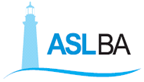 SI COMUNICA CHE LA SEGRETERIA DELLA COMMISSIONE INVALIDI CIVILI DI RUVO DI PUGLIA (D.S.S.2) E L’UFFICIO TUTELA LAVORATRICI MADRI RESTERANNO CHIUSI AL PUBBLICO DAL 07/08/2017 AL 01/09/2017.SI PRECISA CONTESTUALMENTE CHE LE DOMANDE DI ASTENSIONE ANTICIPATA DAL LAVORO PER GRAVIDANZA A RISCHIO POSSONO ESSERE INVIATE A MEZZO POSTA RACCOMANDATA, UTILIZZANDO GLI APPOSITI MODELLI DI DOMANDA SCARICABILI DAL SITO WEB DELLA ASL BA (www.asl.bari.it) ALLA VOCE “TUTELA LAVORATRICI MADRI”.IL TAL CASO ALLA DOMANDA, DEBITAMENTE COMPILATA E FIRMATA, BISOGNERA’ ALLEGARE:COPIA DI UN DOCUMENTO D’IDENTITA’ IN CORSO DI VALIDITA’;ORIGINALE DEL CERTIFICATO MEDICO DELLO SPECIALISTA GINECOLOGO (se trattasi di certificato non di struttura pubblica, lo stesso dovrà essere convalidato da un medico del locale ufficio igiene di questa Asl Ba).IL TUTTO ANDRA’ SPEDITO AL SEGUENTE INDIRIZZO:ASL BADIPARTIMENTO DI PREVENZIONEUFFICIO TUTELA LAVORATRICI MADRI – AREA NORDVIA GALLIANI, 3670033 CORATO (BA)(Si precisa che il provvedimento di interdizione decorrerà dalla data del certificato del ginecologo)SI COMUNICANO ALTRESI’, DI SEGUITO, I GIORNI DI APERTAURA DELLE SEDI LIMITROFE AL FINE DI CONSENTIRE ALLE LAVORATRICI MADRI DI DEPOSITARE LE DOMANDE DI ASTENSIONE ANTICIPATA DAL LAVORO PER GRAVIDANZA A RISCHIO:L’UFFICIO TUTELA LAVORATRICI MADRI DI CORATO, SITO IN VIA GALLIANI N. 36, SARA’ APERTO NEI GIORNI 8, 9 E 10 AGOSTO 2017 DALLE ORE 09,00 ALLE ORE 13,00 (RIVOLGERSI AL RAG. MARIAPINA CAVUOTO TEL. 080.3608806).L’UFFICIO TUTELA LAVORATRICI MADRI DI MOLFETTA, SITO IN VIA TOGLIATTI, 6/L, SARA’ APERTO NEI GIORNI 16, 22 E 29 AGOSTO 2017 DALLE ORE 09,30 ALLE ORE 11,00 (RIVOLGERSI AL RAG. ANDREA DI VITTORIO TEL. 080.3357906).L’UFFICIO TUTELA LAVORATRICI MADRI DI BITONTO, SITO IN VIA COMES, 84 PRESSO L’OSPEDALE CIVILE, SARA’ APERTO NEI GIORNI 22 E 29 AGOSTO 2017 DALLE ORE 09,30 ALLE ORE 11,00 (RIVOLGERSI AL RAG. MICHELE DE PALMA TEL. 080.3737214).